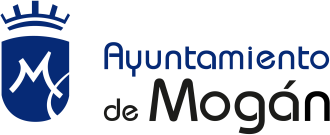 FICHEROS AUTOMATIZADOS DE DATOS DE CARÁCTER PERSONALDpto. de Informatica del Ilustre Ayuntamiento de Mogan. . de la Constitución, Nº 4 - 35140 Mogán - Las Palmas - Tel: 928 158 800 - Fax: 928 569 166 – CIF: P- 3501300-BDpto. de Informatica del Ilustre Ayuntamiento de Mogan. . de la Constitución, Nº 4 - 35140 Mogán - Las Palmas - Tel: 928 158 800 - Fax: 928 569 166 – CIF: P- 3501300-BDpto. de Informatica del Ilustre Ayuntamiento de Mogan. . de la Constitución, Nº 4 - 35140 Mogán - Las Palmas - Tel: 928 158 800 - Fax: 928 569 166 – CIF: P- 3501300-BDpto. de Informatica del Ilustre Ayuntamiento de Mogan. . de la Constitución, Nº 4 - 35140 Mogán - Las Palmas - Tel: 928 158 800 - Fax: 928 569 166 – CIF: P- 3501300-BORGANORESPONSABLE DEL FICHEROUNIDADEJERCICIOS DE DCHOS.NOMBRE YDESCRIPCION DEL FICHEROSISTEMA DE TRATAMIENTOSISTEMA DEINFORMACIÓN DEL FICHEROMEDIDAS SEGURIDADTIPOS DE DATOS DEL FICHEROFINALIDAD YUSOS DEL FICHEROORIGEN Y PROCEDENCIA DE LOS DATOSCESION DE DATOSIltre. Ayuntamiento de MogánDpto. de Informática del Ilustre Ayuntamiento de Mogán.Avda de la Constitución nº4,35140,Mogán,Las PalmasRegistro de entrada/salida de documentos.Ciudadanos que entregan documentos en el registro de entrada del ayuntamiento, o a los que se dirigen escritos a travésdel registro de salidaInformatizadoSistema de información de registro de entrada/salidaBásicoDNI/NIF/NIE, nº S.S., nombre y apellidos, dirección (postal, electrónica), teléfono datos relativos a la materia a la que se refieren los escritos registradosGestión de registro de entrada/salida de documentosCiudadanos que se comunicancon el ayuntamiento u otras administraciones a través del registro de entrada/salida, el propio interesado o su representante legal, otras personas físicas distintas del afectado o su representanteIltre. Ayuntamiento de MogánDpto. de Informática del Ilustre Ayuntamiento de Mogán.Avda de la Constitución nº4,35140,Mogán,Las PalmasPadrón de habitantes. Datos del padrónde habitantes del municipioInformatizadoSistema de información de gestión del padrón de habitantesBásicoDNI/NIF/NIE,nombre y apellidos, dirección (postal, electrónica), estado civil, datos de familia, fecha de nacimiento, lugar de nacimiento,edad, sexo, nacionalidad, formación y titulacionesGestión del Padrón municipal de habitantesHabitantes empadronados en el municipio, el propio interesado o su representantelegal, otras personas físicas distintas del afectado o su representante, registros públicos, administraciones públicasINSTITUTO NACIONAL DE ESTADISTICAIltre. Ayuntamiento de MogánDpto. de Informática del Ilustre Ayuntamiento de Mogán.Avda de la Constitución nº4,35140,Mogán,Las PalmasJuventud y Cultura. Datos para la realización de programas culturalesy organización de eventos y actividadesInformatizadoSistema de información de gestión de las actividades culturales y la organización de eventosBásicoDNI/NIF/NIE,nombre y apellidos, dirección (postal, electrónica) estado civil, datos de familia, fecha de nacimiento, lugar de nacimiento,edad, sexo, nacionalidad, datos bancariosGestión y organización de programas culturales y de ocioHabitantes empadronados en el municipio, el propio interesadoo su representante legal, otras personas físicas distintas del afectado o su representante,registros públicos, administraciones públicasEmpresas Proveedoras y colaboradoras de los programas y eventosIltre. Ayuntamiento de MogánDpto. de Informática del Ilustre Ayuntamiento de Mogán.Avda de la Constitución nº4,35140,Mogán,Las PalmasDeportes. Fichero de practicantes de actividades deportivas en instalaciones del municipio, o solicitantes de servicios municipalesrelacionados con el deporteInformatizadoSistema de información de deportesBásicoDNI/NIF/NIE, nombre y apellidos, dirección (postal, electrónica), teléfono, firma, imagen, estado civil, datos de familia, fecha de nacimiento, lugar de nacimiento, edad, sexo, nacionalidad, importe, procedimiento de pago, domiciliaciónGestión de la prestación de servicios municipales relacionados con el deporte y de instalaciones deportivas municipalesSolicitantes y practicantes de actividades deportivas en instalaciones municipales, el propio interesado o su representante legal, otras personas físicas distintas del afectado o su representanteIltre. Ayuntamiento de MogánDpto. de Informática del Ilustre Ayuntamiento de Mogán.Avda de la Constitución nº4,35140,Mogán,Las PalmasTramitación de expedientes. Gestión y tramitación de los expedientes que se presentenInformatizadoSistema de información para la tramitación de expedientesBásicoDNI/NIF/NIE, nombre y apellidos, dirección (postal, electrónica), teléfono, estado civil, datos de familia, fecha de nacimiento, lugar de nacimiento, edad, sexo, nacionalidadGestión y tramitación de los expedientes que se presentenInteresados en la obtención de los expedientes tramitados, el propio interesado o su representante legal, otras personas físicas distintas del afectado o su representante, registros públicos, administraciones públicasIltre. Ayuntamiento de MogánDpto. de Informática del Ilustre Ayuntamiento de Mogán.Avda de la Constitución nº4,35140,Mogán,Las PalmasEducación. Gestión de los programas educativos de actividades extraescolares, becas interculturales y de transportes y participar en la vigilancia del cumplimiento de la escolaridad obligatoriaInformatizadoSistema de información para la gestión de la concejalía de educaciónAltoSalud, minusvalía, DNI/NIF/NIE, nombre y apellidos, dirección (postal, electrónica), teléfono, firma, imagen, datos del padre, madre o tutor, datos de familia, fecha de nacimiento, lugar de nacimiento, edad, sexo, nacionalidad, características físicas o antropométricas, datos bancarios, datos económicos de nóminaGestión de los programas educativos de actividades extraescolares, becas interculturales y de transportes y participar en la vigilancia del cumplimiento dela escolaridad obligatoriaSolicitantes de los programas educativos de actividades extraescolares y becas ofertadas, el propio interesado o su representante legal, otras personas físicas distintas del afectado o su representante, registros públicos, administraciones públicasIltre. Ayuntamiento de MogánDpto. de Informática del Ilustre Ayuntamiento de Mogán.Avda de la Constitución nº4,35140,Mogán,Las PalmasBolsa de Empleo. Gestión de la búsqueda de empleoInformatizadoSistema de información para la gestión de la bolsa de empleoBásicoDNI/NIF/NIE, nombre y apellidos, imagen, dirección (postal, electrónica), teléfono, estado civil, datos de familia, fecha de nacimiento, lugar de nacimiento, edad, sexo, nacionalidad, formación y titulaciones, experiencia profesionalGestión y tramitación de la bolsa de trabajoDemandantes de empleo, el propio interesado o su representante legal, otras personas físicas distintas del afectado o su representante, registros públicos, administraciones públicasEmpresas que oferten puestos de trabajo.Iltre. Ayuntamientode MogánDpto. de Informáticadel IlustreMercadillo. Gestión y tramitación de laslicencias delInformatizadoSistema de información parala tramitación deBásicoDNI/NIF/NIE, nombre y apellidos, dirección (postal,electrónica), teléfono, firma,Gestión y tramitación delos expedientesInteresados en la obtención de las licencias del mercadilloy otras modalidades de ventaAyuntamientomercadillo y otraslas licencias delimagen, estado civil, datos deque sefuera de establecimientode Mogán.modalidades demercadillo yfamilia, fecha de nacimiento,presentencomercial permanente, elAvda de laventa fuera deotraslugar de nacimiento, edad,propio interesado o suConstituciónestablecimientomodalidades desexo, nacionalidad, permiso derepresentante legal, otrasnº4,35140,comercialventa fuera detrabajo, datos bancariospersonas físicas distintas delMogán,permanenteestablecimientoafectado o su representante,Las Palmascomercialregistros públicos,permanenteadministraciones públicasIltre.Dpto. deAgenda deInformatizadoSistema deBásicoNombre y apellidos, direcciónGestión de laPersonas de contacto, elAyuntamientoInformáticaContactos. Gestióninformación para(postal, electrónica), teléfonoagenda depropio interesado o sude Mogándel Ilustreadministrativala gestión de lacontactosrepresentante legal, otrasAyuntamientoagenda depersonas físicas distintas delde Mogán.contactosafectado o su representanteAvda de laConstituciónnº4,35140,Mogán,Las PalmasIltre.Dpto. deTasas yInformatizadoSistema deMedioDatos relativos a infraccionesGestión de laPersonas afectadas en elAyuntamientoInformáticaContribuciones.información paraadministrativas, DNI/NIF/NIE,recaudación depago de las tasas yde Mogándel IlustreGestión de lala recaudaciónnombre y apellidos, direcciónlas tasas ycontribuciones municipales, elAyuntamientorecaudación de lasde las tasas y(postal, electrónica), firma,contribucionespropio interesado o sude Mogán.tasas ycontribucionesdatos bancarios.municipalesrepresentante legal, otrasAvda de lacontribucionespersonas físicas distintas delConstituciónafectado o su representante,nº4,35140,registros públicos,Mogán,administraciones públicasLas PalmasIltre.Dpto. deProveedores.InformatizadoSistema deBásicoDNI/NIF, nombre y apellidos,Gestión de losProveedores, el propioAyuntamientoInformáticaGestión de losinformación paradirección (postal, electrónica),proveedoresinteresado o sude Mogándel Ilustreproveedores della gestión de losteléfono, firma, datos bancariosdelrepresentante legal, otrasAyuntamientoAyuntamientoproveedoresAyuntamientopersonas físicas distintas delde Mogán.afectado o su representanteAvda de laConstituciónnº4,35140,Mogán,Las PalmasIltre.Dpto. dePolicía Local.InformatizadoSistema deAltoDNI/NIF/NIE, nº. SS, nombre yGestión de losCiudadanos que solicitan laOrganos judiciales yAyuntamientoInformáticaFicheros deinformación deapellidos, dirección (postal,servicios de laintervención de la policíaadministrativos quede Mogándel Ilustreactuaciones de lagestión de laelectrónica), teléfono,policía locallocal, o los obtenidosjustificadamente loAyuntamientopolicía localpolicía localimagen/voz, marcas físicas,mediante actuación de lasolicitende Mogán.firma/huella, penales ymisma, el propio interesado oAvda de laadministrativas, salud, estadosu representante legal, otrasConstitucióncivil, fecha nacimiento, familia,personas físicas distintas delnº4,35140,lugar nacimiento,afectado o su representante,Mogán,características físicas ofuentes accesibles al público,Las Palmasantropométricas, nacionalidad,guías de servicios desexo, edad, lengua materna,telecomunicaciones, diarios ycaracterísticas de alojamiento,boletines oficiales, medios devivienda, propiedades,comunicación, registrosposesiones, aficiones, estilo depúblicos, entidad privada,vida, datos profesión,administraciones públicasactividades y negocios,licencias comerciales, datosbancarios, bienespatrimoniales, impuestos,bienes y servicios recibidos porel afectadoIltre.Dpto. deImpuesto deInformatizadoSistema deMedioDatos relativos a infraccionesGestión delTitulares de vehículos deAyuntamientoInformáticavehículos deinformación paraadministrativas, DNI/NIF/NIE,impuesto sobretracción mecánicade Mogándel Ilustretracción mecánica.la gestión denombre y apellidos, direcciónvehículos deempadronados en elAyuntamientoDatos de losimpuestos(postal, electrónica), firma,tracciónmunicipio, el propiode Mogán.titulares demarca, modelo potencia fiscal,mecánicainteresado o suAvda de lavehículos dematrícula, fecha matriculación,representante legal, otrasConstitucióntracción mecánicadatos bancariospersonas físicas distintas delnº4,35140,sujetos al impuestoafectado o su representante,Mogán,registros públicos,Las Palmasadministraciones públicasIltre. Ayuntamiento de MogánDpto. de Informática del Ilustre Ayuntamiento de Mogán.Avda de la Constitución nº4,35140,Mogán,Las PalmasServicios Sociales. Datos de los solicitantes y destinatarios de servicios sociales prestados por el municipioInformatizadoSistema de información de servicios socialesAltoSalud, vida sexual, DNI/NIF/NIE, nº. SS, nombre y apellidos, dirección (postal, electrónica), teléfono, marcas físicas, firma, estado civil, fecha nacimiento, familia, lugar nacimiento, características físicas o antropométricas, nacionalidad, sexo, edad, lengua materna, vivienda, profesión, bienespatrimoniales, ingresosGestión de las prestaciones sociales del municipioSolicitantes y destinatarios de los servicios sociales del municipio, el propio interesado o su representante legal, otras personas físicas distintas del afectado o su representante, administraciones públicasOrganos judiciales o administrativos que justificadamente lo soliciten, dentro de su ámbito de actuaciónIltre. Ayuntamiento de MogánDpto. de Informática del Ilustre Ayuntamiento de Mogán.Avda de la Constitución nº4,35140,Mogán,Las PalmasPatrimonio y Responsabilidad Patrimonial.Gestión del patrimonio y laresponsabilidad patrimonial del municipioInformatizadoSistema de información Para la gestión del patrimonio y reclamaciones que se realicen por los siniestros producidos enel municipioBásicoDNI/NIF/NIE,nombre y apellidos, dirección (postal, electrónica), teléfono, firmaGestión del patrimonio del municipio y reclamaciones que se realicena través de responsabilida d patrimonialPersonas afectadas por Siniestros producidos en el municipio, el propio Interesado o su Representante legal, otras personas físicas distintas del afectado o su representanteCompañía con las que setenga contratado el seguro de responsabilidad civilIltre. Ayuntamientode MogánDpto. de Informáticadel IlustreGestión de Licencias de ObrasyInformatizadoSistema de informaciónpara la gestiónBásicoDNI/NIF/NIE,nombre y apellidos, dirección (postal, electrónica), teléfono,Gestión y tramitación deexpedientes ySolicitantes de expedientes y licencias de obras, elpropio interesado o suAyuntamiento de Mogán.Avda de la Constitución nº4,35140,Mogán,Las PalmasTramitación de Expedientes.Datospara la gestión y tramitación de expedientes y licenciasde obrasde expedientes y licencias de obrasfirmalicencias de obrasrepresentante legal, otras personas físicas distintas del afectado o su representanteIltre. Ayuntamiento de MogánDpto. de Informática del Ilustre Ayuntamiento de Mogán.Avda de la Constitución nº4,35140,Mogán,Las PalmasImpuesto de Actividades Económicas. Datos para la gestióndel impuesto de actividades económicasInformatizadoSistema de información para la gestión del impuesto de actividades económicasMedioDatos relativos a infracciones administrativas, DNI/NIF/NIE, nombre y apellidos, dirección (postal, electrónica), actividades negocios, licencias comerciales, datos bancarios, datos deducciones impositivasGestión del impuesto de actividades económicasPersonas con actividades empresariales en el Municipio,el propio interesado o su representante legal, otras personas físicas distintas del afectado o su representante, registros públicos, administracionespúblicasIltre.Dpto. deIBI. Gestión delInformatizadoSistema deMedioDatos relativos a infraccionesGestión delPropietarios de bienesAyuntamientoInformáticaimpuesto sobreinformaciónadministrativas, DNI/NIF/NIE,impuestoinmuebles de naturalezade Mogándel Ilustrebienes inmueblespara la gestiónnombre y apellidos, direcciónsobre bienesrústica y urbana ubicados enAyuntamientodede impuestos(postal, electrónica), firma,inmueblesel municipio, el propiode Mogán.naturaleza rústicaidentificación y valor catastral,de naturalezainteresado o suAvda de lay urbanaotros datos catastrales, datosrústica yrepresentante legal, otrasConstituciónbancariosurbanapersonas físicas distintasnº4,35140,del afectado o suMogán,representante, registrosLas Palmaspúblicos, administracionespúblicasIltre. Ayuntamiento de MogánDpto. de Informática del Ilustre Ayuntamiento de Mogán.Avda de la Constitución nº4,35140,Mogán,Las PalmasSanciones y Multas.Expedientes de sanciones y multas por infracciones cometidasen el marco de competencias del municipioInformatizadoSistema de información de gestión de sanciones y multas por infraccionesAltoSalud, penales y administrativas DNI/NIF/NIE, nº. SS, nombre y apellidos, dirección (postal, electrónica), teléfono, imagen/voz, marcas físicas, firma/huella, edad, sexo, nacionalidad, profesión, actividades y negocios, licencias comerciales, bienes patrimoniales, datos bancariosGestión y tramitación de multas y sancionesPersonas implicadas en un expediente de sanción o multa, el propio interesado o su representante legal, otras personas físicas distintas del afectado o su representante, administraciones públicasÓrganos judiciales y administrativos que justificadamente lo soliciten.Iltre. Ayuntamiento de MogánDpto. de Informática del Ilustre Ayuntamiento de Mogán.Avda de la Constitución nº4,35140,Mogán,Las PalmasUniones de Hecho yMatrimonios Civiles.Datos de las uniones de hecho que se inscriban y losmatrimonios civiles quese celebren en el ayuntamientoInformatizadoSistema de información de gestión de las uniones de hecho y los matrimonios civiles celebradosBásicoDNI/NIF/NIE,nombre y apellidos, dirección (postal, electrónica),firma, estado civil, datos de familia,fecha de nacimiento,lugar de nacimiento, edad,sexo, nacionalidadGestión de las uniones de hecho inscritas y los matrimonios civiles celebradosen el ayuntamientoPersonas interesadas en la inscripción o celebración de parejas de hecho o matrimonios civiles, el propio interesado o su representante legal, otras personas físicas distintas del afectado o su representanteRegistro CivilIltre. Ayuntamiento de MogánDpto. de Informática del Ilustre Ayuntamiento de Mogán.Avda de la Constitución nº4,35140,Mogán,Las PalmasPersonal. Gestión administrativa y económica de los procesos de selección de personal, vida laboral activa y pasiva con derechos y deberes de aspirantes, funcionarios, eventuales ytrabajadores de la entidad localMixtoSistema de información de gestión de personalAltoSalud, infracciones administrativasDNI/NIF/NIE, nº. SS/Mutualidad, nombre y apellidos, numero de registro personal, dirección (postal, electrónica), teléfono, imagen/voz, firma/huella, edad, sexo, nacionalidad, características personales, académicos y profesionales, detalles del empleo, económicos, financieros y de seguros.Sistema de información de gestión de personalEmpleados y Cargos Públicos..El propio interesado o su representante legalOrganismos de la Seguridad Social, Hacienda Pública y Administración Tributaria, bancos, cajas de ahorro y cajas rurales, entidades aseguradoras.Iltre. Ayuntamiento de MogánDpto. de Informática del Ilustre Ayuntamiento de Mogán.Avda de la Constitución nº4,35140,Mogán,Las PalmasInteresadosMixtoSistema de información de gestión de las uniones de hecho y los matrimonios civiles celebradosBásicoDNI/NIF/NIE,nombre y apellidos, dirección (postal, electrónica),firmaIdentificación solicitante y domicilio de notificaciones e histórico.Resoluciones y acuerdos de conformidad con la ley 30/92Personas interesadas o implicadas en Resoluciones y Acuerdos de conformidad con la ley 30/92Iltre. Ayuntamiento de MogánDpto. de Informática del Ilustre Ayuntamiento de Mogán.Avda de la Constitución nº4,35140,Mogán,Las PalmasRegistro de animales domésticos. Gestión del registro de animales domésticosdel municipio, control sanitario y responsabilidad civilInformatizadoSistema de información del registro de animales domésticosBásicoDNI/NIF/NIE, nº S.S., nombre yapellidos, dirección (postal, electrónica), teléfono, especie,raza, identificación, carácter ono de animal peligroso, sanidad animal, edadGestión del registro de animales domésticos del municipio, control sanitario y responsabilidad civilPropietarios de animales domésticos residentes en el municipio, el propio interesado o su representante legal, otras personas físicas distintas del afectado o su representante, registros públicos, administraciones públicasIltre. Ayuntamiento de MogánDpto. de Informática del Ilustre Ayuntamiento de Mogán.Avda de la Constitución nº4,35140,Mogán,Las PalmasVideo.Video vigilancia de los edificios e instalaciones dependientes del ayuntamientoAutomatizadoSistema de información de Video vigilanciaBásicoDatos identificativos: Imagen, Fecha, Hora.Video vigilancia de los edificios e instalaciones dependientes del ayuntamientoPersonas que tengan acceso a las instalaciones o lugares competencia del Ayuntamiento (ciudadanos y residentes).El propio interesado o su representante legalJuzgados y tribunales (existe una norma reguladora que las autoriza:ley 15/1999 art. 11.2.b para la comunicación a jueces y tribunales de justicia) (fuerzas y cuerpos de seguridad).Iltre. Ayuntamiento de MogánDpto. de Informática del Ilustre Ayuntamiento de Mogán.Avda de la Constitución nº4,35140,Mogán,Las PalmasArmero. Gestión del acceso al armero de la Policía LocalAutomatizadoSistema de control de acceso al armeroBásicoDatos identificativos: Nombre y Apellidos, NIF / DNI, Núm. de Agente, Fecha / Hora.Control de acceso al armero de la Policía LocalPersonas físicas que desarrollan su actividad laboral como agentes de Policía Local del Ayuntamiento (Empleados). El propio interesado o su representante legal